Mart Panther Baseball 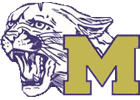 February								V2o		Bosqueville			Bosqueville		4:3023-25		Rosebud Lott Tournament	R-Lott			TBA	28		LoVega				La Vega			6:00March2-4		Bartlett Tournament		Bartlett			TBA7		Kerens				@Mart			1:00	10		Axtell				Mart			5:3014		Dawson 			@Dawson		7:0017		Coolidge			@Mart			5:3021		Mt.Calm				@Mt.Calm		4:3024		Hubbard			@Mart			5:3028		Wortham 			@Mart 			5:3031		Riesel				@Riesel			7:00April4		Axtell 				@Axtell			7:007		Dawson				@Mart			5:3011		Coolidge 			@Coolidge		4:3018		Mt.Calm				@Mart			5:3021		Hubbard			@Hubbard		4:3025		Wortham			@Wortham		4:3028		Riesel				@Mart			5:30SUPERINTENDENT:  LEN WILLIAMSATHLETIC DIRECTOR:  KEVIN HOFFMANPRINCIPAL:  BETSY BURNETTHEAD COACH:  KYLE STONEASSISTANT COACH:  SHANE MARTINPHONE:  (254) 876-2762SCHOOL COLORS:  PURPLE & GOLDFAX:  (254) 876-2792